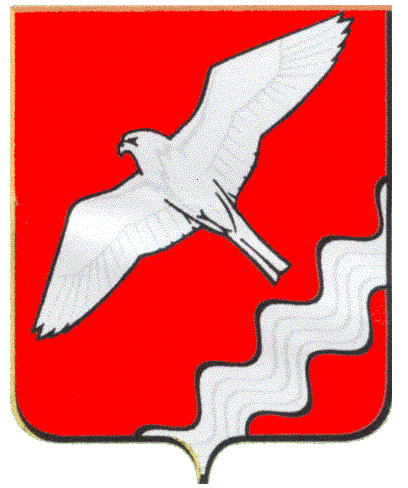 РЕВИЗИОННАЯ КОМИССИЯМУНИЦИПАЛЬНОГО ОБРАЗОВАНИЯКРАСНОУФИМСКИЙ ОКРУГРАСПОРЯЖЕНИЕот  12.04.2019 №19г. КрасноуфимскОб утверждении Стандарта внешнего муниципального финансового контроля «Участие в пределах полномочийв мероприятиях, направленных на противодействие коррупции»В соответствии с Федеральным законом от 06.10.2003  №131- ФЗ «Об общих принципах организации местного самоуправления в Российской Федерации», Федеральным законом  от  07.02.2011  № 6-ФЗ  «Об  общих  принципах  организации  и деятельности  контрольно-счетных  органов  субъектов  Российской  Федерации  и муниципальных  образований, Федеральный закон от 25.12.2008 №273-ФЗ «О противодействии коррупции», Положением о   Ревизионной   комиссии  МО Красноуфимский округ утвержденного решением Думы МО Красноуфимский округ от 25.09.2014 №250 (с изменениями) иными нормативными документами Ревизионной комиссии Муниципального образования Красноуфимский округ:Утвердить Стандарт внешнего муниципального финансового контроля «Участие в пределах полномочий в мероприятиях, направленных на противодействие коррупции» (прилагается).Опубликовать настоящее распоряжение на официальном сайте Ревизионной комиссии МО Красноуфимский округ в сети Интернет.Контроль за исполнением настоящего распоряжения оставляю за собой.Председатель Ревизионной комиссииМО Красноуфимский округ                                                               И.Г. ТебневаУтвержденраспоряжением Ревизионной комиссии Муниципального образованияКрасноуфимский округот  12.04.2019 № 19Стандарт внешнегомуниципального финансового 
контроля  «Участие в пределах полномочийв мероприятиях, направленных напротиводействие коррупции»СОДЕРЖАНИЕ1. Общие положения.2. Основные понятия, используемые в настоящем стандарте3. Представление сведений о доходах, расходах, об имуществе и обязательствах имущественного характера.4. Представление сведений о размещении информации в информационно-телекоммуникационной сети «Интернет».5. Обязанность муниципальных служащих уведомлять об обращениях в целях склонения к совершению коррупционных правонарушений.6. Предотвращение и урегулирование конфликта интересов.7. Выявление коррупциогенных признаков при проведении контрольных и экспертно-аналитических мероприятий в действиях (или бездействии) должностных лиц объекта контроля 8. Приложение № 1 Уведомление представителя нанимателя (работодателя) о фактах обращения в целях склонения муниципального служащего к совершению коррупционных нарушений.9. Приложение № 2 Уведомление о возникновении личной заинтересованности при исполнении должностных обязанностей, которая приводит или может привести к конфликту интересов.1. Общие положения1.1.  Стандарт противодействия коррупции (далее – стандарт) разработан в соответствии с Федеральным законом от 06.10.2003  №131- ФЗ «Об общих принципах организации местного самоуправления в Российской Федерации», Федеральным законом  от  07.02.2011  № 6-ФЗ  «Об  общих  принципах  организации  и деятельности  контрольно-счетных  органов  субъектов  Российской  Федерации  и муниципальных  образований, Федеральный закон от 25.12.2008 №273-ФЗ «О противодействии коррупции», Положением о   Ревизионной   комиссии  Муниципального образования Красноуфимский округ, утвержденного решением Думы Муниципального образования Красноуфимский округ от 25.09.2014 №250 (с изменениями), иными нормативными документами Ревизионной комиссии Муниципального образования Красноуфимский округ.1.2. Настоящий стандарт применяется сотрудниками Ревизионной комиссии Муниципального образования Красноуфимский округ (далее – Ревизионная комиссия)  при исполнении своих должностных обязанностей в целях выявления и устранения проявлений коррупции.2. Основные понятия, используемые в настоящем стандарте2.1. Коррупция (коррупционные правонарушения):- злоупотребление служебным положением, дача взятки, получение взятки, злоупотребление полномочиями, коммерческий подкуп либо иное незаконное использование физическим лицом своего должностного положения вопреки интересам общества и государства в целях получения выгоды в виде денег, ценностей, иного имущества или услуг имущественного характера, иных имущественных прав для себя или для третьих лиц либо незаконное предоставление такой выгоды указанному лицу другими физическими лицами;2.2. Коррупциогенный фактор – явление или совокупность явлений, объективные и субъективные предпосылки, порождающие коррупционные правонарушения или способствующие их распространению; положения нормативных правовых актов (проектов нормативных правовых актов), устанавливающие для правоприменителя необоснованно широкие пределы усмотрения или возможность необоснованного применения исключений из общих правил, а также положения, содержащие неопределенные, трудновыполнимые и (или) обременительные требования к гражданам и организациям и тем самым, создающие условия для проявления коррупции.2.3. Коррупциогенные признаки – нормативные правовые конструкции актов законодательства и (или) изданные во исполнение их распорядительные акты, создающие возможности для совершения коррупционных правонарушений в процессе реализации положений нормативного правового акта, а также действия (бездействие) должностных лиц, дающие основания предполагать о совершении коррупционного правонарушения.2.4. Должностное лицо – лицо, замещающее в органах местного самоуправления, государственных и муниципальных учреждениях и предприятиях должности, связанные с выполнением организационно-распорядительных или административно-хозяйственных функций.2.5. Противодействие коррупции – деятельность федеральных органов государственной власти, органов государственной власти субъектов Российской Федерации, органов местного самоуправления, организаций и физических лиц в пределах их полномочий:- по предупреждению коррупции, в том числе по выявлению и последующему устранению причин коррупции (профилактика коррупции);- по выявлению, предупреждению, пресечению, раскрытию и расследованию коррупционных правонарушений (борьба с коррупцией);- по минимизации и (или) ликвидации последствий коррупционных правонарушений.2.6. Коррупционный риск – наличие обстоятельств, провоцирующих должностных лиц муниципальных органов, учреждений, организаций на незаконное использование должностного положения в целях получения выгоды для себя или третьих лиц, либо незаконное предоставление такой выгоды указанному лицу, другим физическим лицам.3. Представление сведений о доходах, расходах, об имуществе и обязательствах имущественного характера3.1. Граждане, претендующие на замещение должностей муниципальной службы, включенных в соответствующий перечень, муниципальные служащие, замещающие указанные должности, обязаны представлять представителю нанимателя (работодателю) сведения о своих доходах, об имуществе и обязательствах имущественного характера, а также сведения о доходах, об имуществе и обязательствах имущественного характера своих супруги (супруга) и несовершеннолетних детей. Указанные сведения представляются в порядке, сроки и по форме, которые установлены для представления сведений о доходах, об имуществе и обязательствах имущественного характера государственными гражданскими служащими субъектов Российской Федерации.3.2. Муниципальный служащий, замещающий должность муниципальной службы, включенную в соответствующий перечень, обязан представлять сведения о своих доходах и расходах, а также о доходах и расходах своих супруги (супруга) и несовершеннолетних детей в порядке и по форме, которые установлены для представления сведений о доходах, расходах, об имуществе и обязательствах имущественного характера государственными гражданскими служащими субъектов Российской Федерации.3.3. Непредставление муниципальным служащим сведений о своих доходах, расходах, об имуществе и обязательствах имущественного характера, а также о доходах, расходах, об имуществе и обязательствах имущественного характера своих супруги (супруга) и несовершеннолетних детей в случае, если представление таких сведений обязательно, либо представление заведомо недостоверных или неполных сведений является правонарушением, влекущим увольнение муниципального служащего с муниципальной службы.4. Представление сведений о размещении информации в информационно-телекоммуникационной сети «Интернет»4.1. Гражданин, претендующий на замещение должности муниципальной службы, при поступлении на службу за три календарных года, предшествующих году поступления на муниципальную службу, муниципальный служащий ежегодно за календарный год, предшествующий году представляют представителю нанимателя сведения об адресах сайтов и (или) страниц сайтов в информационно-телекоммуникационной сети «Интернет», на которых гражданин, претендующий на замещение должности муниципальной службы, муниципальный служащий размещали общедоступную информацию, а также данные, позволяющие их идентифицировать, за исключением случаев размещения общедоступной информации в рамках исполнения должностных обязанностей муниципального служащего.4.2. Сведения, указанные в пункте 4.1., представляются гражданами, претендующими на замещение должности муниципальной службы, при поступлении на муниципальную службу, а муниципальными служащими – не позднее 1 апреля года, следующего за отчетным. Сведения, указанные в пункте 4.1., представляются по форме, установленной Правительством Российской Федерации.5. Обязанность муниципальных служащих уведомлять об обращениях в целях склонения к совершению коррупционных правонарушений5.1. Муниципальный служащий обязан уведомлять представителя нанимателя (работодателя), правоохранительные органы обо всех случаях обращения к нему лиц в целях склонения его к совершению коррупционных правонарушений.5.2. Уведомление о фактах обращения в целях склонения к совершению коррупционных правонарушений, за исключением случаев, когда по данным фактам проведена или проводится проверка, является должностной (служебной) обязанностью муниципального служащего.5.3. Невыполнение муниципальным служащим должностной (служебной) обязанности, предусмотренной пунктом 5.1., является правонарушением, влекущим за собой увольнение с муниципальной службы, а также привлечение муниципального служащего к иным видам ответственности в соответствии с законодательством Российской Федерации.5.4. Уведомление представителя нанимателя (работодателя) о фактах обращения в целях склонения муниципального служащего к совершению коррупционных правонарушений составляется муниципальным служащим по форме приложения № 1 к настоящему стандарту.6. Предотвращение и урегулирование конфликта интересов6.1.  Основные понятия - Конфликт интересов - ситуация, при которой личная заинтересованность (прямая или косвенная) лица, замещающего должность, замещение которой предусматривает обязанность принимать меры по предотвращению и урегулированию конфликта интересов, влияет или может повлиять на надлежащее, объективное и беспристрастное исполнение им должностных (служебных) обязанностей (осуществление полномочий).- Личная заинтересованность - возможность получения доходов в виде денежных средств, иного имущества, в том числе имущественных прав, услуг имущественного характера, результатов выполненных работ или каких-либо выгод (преимуществ) лицом замещающим муниципальную должность, и (или) состоящими с ним в близком родстве или свойстве лицами (родителями, супругами, детьми, братьями, сестрами, в том числе братьями, сестрами, родителями, детьми супругов и супругами детей), а также гражданами или организациями, с которыми лицо замещающее муниципальную должность, состоит в близком родстве или свойстве, или связан имущественными и иными близкими отношениями.6.2. Обязанность принимать меры по предотвращению и урегулированию конфликта интересов возлагается на всех сотрудников Ревизионной комиссии.6.3. Сотрудники Ревизионной комиссии обязаны принимать меры по недопущению любой возможности возникновения конфликта интересов.6.4. Сотрудники Ревизионной комиссии обязаны уведомить председателя Ревизионной комиссии о возникшем конфликте интересов или о возможности его возникновения (приложение № 2).6.5. Председатель Ревизионной комиссии, в случае, если ему стало известно о возникновении у муниципального служащего личной заинтересованности, которая приводит или может привести к конфликту интересов, обязан принять меры по предотвращению или урегулированию конфликта интересов.6.6. Предотвращение или урегулирование конфликта интересов может состоять в изменении должностного или служебного положения сотрудника Ревизионной комиссии, являющегося стороной конфликта интересов, вплоть до его отстранения от исполнения должностных (служебных) обязанностей в установленном порядке и (или) в отказе его от выгоды, явившейся причиной возникновения конфликта интересов.6.7. Предотвращение и урегулирование конфликта интересов, стороной которого является сотрудник Ревизионной комиссии, осуществляются путем отвода или самоотвода указанного лица в случаях и порядке, предусмотренных законодательством Российской Федерации.6.8. Непринятие сотрудником Ревизионной комиссии, являющимся стороной конфликта интересов, мер по предотвращению или урегулированию конфликта интересов является правонарушением, влекущим увольнение указанного лица в соответствии с законодательством Российской Федерации.6.9. В случае если сотрудник Ревизионной комиссии, владеет ценными бумагами (долями участия, паями в уставных (складочных) капиталах организаций), он обязан в целях предотвращения конфликта интересов передать принадлежащие ему ценные бумаги (доли участия, паи в уставных (складочных) капиталах организаций) в доверительное управление в соответствии с гражданским законодательством. 7. Выявление коррупциогенных признаков при проведении контрольных и экспертно-аналитических мероприятий в действиях (или бездействии) должностных лиц объекта контроля 8.1. Коррупциогенными признаками в действиях должностных лиц объекта контроля могут быть следующие выявленные при проверке факты:- наличие коррупциогенных признаков в нормативно-правовых актах регулирующих расходы (доходы) бюджетных средств, и использования муниципального имущества;- заключение гражданско-правового договора (контракта) на крайне невыгодных для муниципального учреждения или предприятия условиях (установление в договоре необычно высокой неустойки за просрочку оплаты товаров, работ или услуг, права поставщика в одностороннем порядке изменять цену, перечень товаров, работ или услуг, сроки исполнения своих обязательств, установление неконкретных обязательств поставщика, отсутствие мер обеспечения исполнения обязательств поставщиком, исполнителем, подрядчиком и т.п.);- начисление и выплата заработной платы в проверяемых учреждениях в повышенном размере, или с грубым нарушением нормативно-правовых актов Российской Федерации, субъекта Российской Федерации, муниципального образования, локальных актов учреждения;- совершение финансово-хозяйственных операций с грубыми нарушениями действующего законодательства;- подписание договоров и платежно-расчетных документов неуполномоченными на то лицами;- нахождение имущества объекта контроля, по месту жительства руководителя проверяемого учреждения или у иного сотрудника проверяемого учреждения;- передача имущества, переданного проверяемому учреждению на праве оперативного управления или на праве хозяйственного ведения в безвозмездное временное пользование физических или юридических лиц как с оформлением документов, так и без таковых (фактическое пользование);- передача в аренду или отчуждение муниципального имущества по существенно заниженной цене;- передача муниципального имущества в аренду или доверительное управление без проведения конкурса или аукциона, в случаях, когда обязательность их проведения законодательно установлена;- нарушения требований Федерального закона от 05.04.2013 № 44-ФЗ «О контрактной системе в сфере закупок товаров, работ, услуг для обеспечения государственных и муниципальных нужд», которые могли повлиять на выбор поставщика товаров, работ или услуг;- приобретение товаров, работ или услуг формально без нарушений требований указанного закона, но при этом:а)	по ценам, значительно выше рыночных;б)	товары, работы и услуги приобретены по рыночным ценам, но при отсутствии реальной потребности организации в данных товарах, работах или услугах (например, отсутствуют надлежащие условия для эксплуатации или хранения имущества или использование такого имущества не соответствует видам деятельности организации);в)	товары или материальный результат работ или услуг приобретены по рыночным ценам, но их потребительские свойства, качество или комплектность значительно ниже обычно предъявляемых требований или совсем не позволяют использовать их по назначению (например, физически или морально устаревшее оборудование, истекший срок годности продукции);- заключение договоров (контрактов) на поставку товаров, работ или услуг для муниципальных нужд, которые предусматривают полную (или в значительной части) предварительную оплату при длительных сроках исполнения обязательств поставщиком, подрядчиком, исполнителем и расторжение таких договоров по соглашению сторон до наступления срока поставки с возвратом уплаченной предварительной оплаты после длительного безвозмездного пользования поставщиком муниципальными денежными средствами;- бездействие должностных лиц объекта контроля, являющегося муниципальным заказчиком, при грубом нарушении поставщиком товаров, работ или услуг условий муниципального контракта (не взыскание неустойки за длительную просрочку исполнения обязательств, причиненных убытков, не обращение в судебные органы для понуждения к исполнению обязательства).Приложение № 1Председателю Ревизионной комиссии МО Красноуфимский округФ.И.О.уведомление представителя нанимателя (работодателя) о фактах обращения в целях склонения муниципального служащего к совершению коррупционных правонарушенийЯ, (Ф.И.О., должность муниципального служащего) уведомляю о факте обращения ко мне (дата, время и место совершения обращения) в целях склонения к совершению коррупционного правонарушения (конкретный факт коррупционного правонарушения: дача взятки, получение взятки, злоупотребление полномочиями, коммерческий подкуп или иное) лицом (Ф.И.О., должность, государственный или иной орган или организация, которую данное лицо представляет).Обращение в целях склонения к совершению коррупционного правонарушения было совершено в присутствии (Ф.И.О., должность муниципального служащего или муниципальных служащих).(подпись)	(расшифровка подписи)	(дата составления уведомления)	(время составления уведомления)Уведомление зарегистрировано:№ ___«____» _____20___ г.Приложение № 2Председателю Ревизионной
 комиссии МО  Красноуфимский
 округ______________________________(Ф.И.О.) от__________________________________________________________(Ф.И.О., замещаемая должность)уведомлениео возникновении личной заинтересованности при исполнениидолжностных обязанностей, которая приводитили может привести к конфликту интересовСообщаю о возникновении у меня личной заинтересованности при исполнении должностных обязанностей, которая приводит или может привести к конфликту интересов.Обстоятельства, являющиеся основанием возникновения личнойзаинтересованности:___________________________________________________________________________________________________________________Должностные обязанности, на исполнение которых влияет или может повлиять личная заинтересованность: ___________________________________________________________________________________________________Предлагаемые меры по предотвращению или урегулированию конфликтаинтересов:__________________________________________________________________________________________________________________________ «__» ___________ 20__ ___________________________ _______________(подпись лица, (расшифровка подписи)направляющего уведомление)